MODUL 1PENGENALAN C++STRUKTUR BAHASA C++Cara terbaik untuk belajar bahasa pemograman adalah dengan cara langsung mempraktekkannya.Cobalah contoh program berikut:Program diatas, misalnya dapat disimpan dengan nama latih.cpp.Tekan tombol Alt+F9 untuk mengkompile program (compile program), jika status dinyatakan sukses, dan tidak ada pesan kesalahan (error) maka tekan Ctrl+F9 untuk menjalankan program tersebut (run program).// program pertamakuMerupakan sebuah baris komentar. Semua baris yang ditandai dengan dua buah tanda slash (//), akan diangkap sebagai baris komentar dan tidak akan berpengaruh pada hasil. Biasanya, baris komentar dipakai oleh programmer untuk memberikan penjelasan tentang program.Baris komentar dalam C++, selain ditandai dengan (//) juga dapat ditandai dengan (/*…*/)Perbedaan mendasar dari keduanya adalah// baris komentar/* blok komentar */#include<iostream.h>Pernyataan yang diawali dengan tanda (#) merupakan pernyataan utnuk menyertakan pre-processor. Pernyataan ini bukan untuk dieksekusi. #include<iostream.h> berarti memerintahkan compiler untuk menyertakan file header iostream.h. Dalam file header ini, terdapat beberapa fungsi standar yang dipakai dalam proses input dan output. (yaitu perintah cin dan cout)int main( )Baris ini menandai dimulainya compiler akan mengeksekusi program. Atau dengan kata lain, pernyataan main sebagai penanda program utama. Adalah suatu keharusan, dimana sebuah program yang ditulis pada bahasa C++ memiliki sebuah main.Main diikuti dengan sebuah tanda kurung ( ), karena main merupakan sebuah fungsi. Dalam bahasa C++ sebuah fungsi harus diikuti dengan tanda ( ), yang nantinya dapat berisi sebuah argument. {   }Isi dari sebuah fungsi harus diawali dengan kurung kurawal buka ({) dan diakhiri dengan kurung kurawal tutup (})cout<<”selamat belajar c++”;perintah ini merupakan hal yang akan dieksekusi oleh compiler dan merupakan perintah yang akan dikerjakan. Perlu diingat bahwa setiap pernyataan dalam C++ harus diakhiri dengan tanda semicolon (;) untuk memisahkan antara satu pernyataan dengan pernyataan yang lain.Return 0;Pernyataan Return 0 akan menyebabkan fungsi main() menghentikan program dan mengembalikan nilai kepada main. Dalam hal ini, yang dikembalikan adalah nilai 0. Mengenai pengembalian akan dijelaskan nanti mengenai Fungsi dalam C++.Coba tambahkan sebaris pernyataan lagi, sehingga contoh program diatas akan menjadi seperti berikut:MODUL 2INPUT & OUTPUT STANDARDalam library C++, iostream mendukung dua operasi dasar yaitu cout untuk output dan cin untuk input. Biasanya, dengan perintah cout akan menampilkan sesuatu ke layar monitor dan dengan perintah cin akan menerima masukan dari keyboard. Output (cout)Untuk cout menggunakan operator << (insertion operation)cout<<“ Selamat Datang”; 	// mencetak tulisan Selamat Datang ke layarcout<<120;			// mencetak angka 120 ke layarcout<<x;				// mencetak isi nilai variabel x ke layarOperator << dikenal dengan insertion operator yang memberikan perintah kepada cout.Untuk contoh pertama, kalimat yang akan dicetak di layar di apit oleh tanda “ “ karena berupa string. Sedangkan pada contoh kedua dan ketiga, tanpa tanda “  “, karena yang akan ditampilkan ke layar bukan berupa string ataupun karakter.Insertion operator (<<) dapat digunakan lebih dari satu dalam sebuah pernyataan:cout<<”hallo”<<”saya”<<”belajar c++;Selanjutnya dapat juga dikombinasikan dengan variabel. Misalnya: cout<<”hallo saya berusia”<<age<<”tahun”;Untuk menambahkan perintah ganti baris, ada dua perintah yang dapat dipakai: “\n” dan perintah endl. Contoh:Penggunaan perintah “\n”Penggunaan perintah endlInput (cin)Untuk menerima inputan dengan perintah cin, maka operator yang akan digunakan adalah overloaded operator (>>) dan diikuti dengan variabel tempat menyimpan inputan data. Contoh:int age;cin>>age;cin hanya dapat diproses setelah penekanan tombol ENTER. Jadi walaupun hanya satu karakter yang dimasukkan, sebelum penekanan Enter, cin tidak akan merespon apa-apa.Contoh program:MODUL 3ELEMEN DASAR C++TIPE DATATerdapat 5 tipe data dari bahasa C, yaitu: void, integer, float, double dan char.Sedangkan C++ sendiri menambahkan dua buah tipe data lagi, yakni: bool dan wchar_t.Contoh program mengetahui ukuran memory dari tipe dataVARIABELBerbeda dengan pendeklarasian variabel di bahasa pemograman lain, dalam C++ sebelum mendeklarasikan variabel, hal pertama yang harus dideklarasikan adalah tipe data yang akan digunakan untuk menampung data.Format penulisannya adalah:	Tipe_data pengenal = nilai;Sebagai contoh:int a;float nomor;atau dapat juga pemberian nilai awal untuk variabel dilakukan pada saat deklarasi.Contoh:int a = 10;char s=’a’;Jika hendak mendeklarasikan beberapa variabel sekaligus dengan tipe data yang sama, dapat dilakukan dengan 2 cara, yaitu:int a;int b;int c;atau dapat disederhanakan dengan deklarasi:int a, b, c;contohKONSTANTAKonstanta mirip dengan variabel, namun memiliki nilai tetap. Konstanta dapat berupa nilai interger, float, karakter, dan string.Pendeklarasian konstanta dapat dilakukan dengan dua cara:Menggunakan (#define)Deklarasi konstanta dengan cara ini, lebih mudah dilakukan karena akan menyertakan #define sebagai preprocessor directive. Dan sintaksnya diletakkan bersama-sama dengan pernyataan #include (diatas main( ) )Format penulisannya adalah:#define pengenal nilaiContoh penggunaan:#define phi 2.414159265#define Newline ‘\n’#define lebar 100Pendeklarasian dengan #define tanpa diperlukan adanya tanda = untuk memasukkan nilai ke dalam pengenal dan juga tanpa diakhiri dengan tanda semicolon (;)Menggunakan konstanta (const)Sedangkan dengan kata kunci const, pendeklarasian konstanta mirip dengan deklarasi variabel yang ditambah kata depan const.Contoh:const int lebar = 100;const char tab = ‘t’;const zip = 1212;Untuk contoh terakhir, deklarasi variabel zip yang tanpa tipe data, maka compiler akan secara otomatis memasukkannya kedalam tipe intOPERATORDalam C++ terdapat berbagai macam operator yang dapat dimanfaatkan dalam aplikasi.Operator Assign (=)Operator (=), akan memberikan nilai kedalam suatu variabel.Sebelah kiri tanda = dalam pernyataan diatas, dikenal dengan lvalue (left value) dan disebelah kanan tanda = dikenal dengan rvalue (right value). lvalue harus selalu berupa variabel, sedangkan rvalue dapat berupa variabel, nilai, konstanta, hasil operasi ataupun kombinasinya.Operator Aritmatika (+, -, *, /, %)Contoh:a=11%3, maka variabel a akan terisi nilai 2 karena sisa hasil bagi 11 dan 3 adalah 2.Operator Penaikan dan Penurunan (++ dan --)Operator penaikan/ increment (++) akan menaikkan atau menambahkan 1 nilai variabel. Sedangkan operator penurunan/ decrement (--) akan menurunkan atau mengurangi 1 nilai variabel.Misalnya:a++;a--;karakteristik dari operator ini adalah dapat dipakai diawal variabel (++a) atau diakhir variabel (a--). Hal ini akan berpengaruh pada hasilnya. Contoh:Pengaruh penempatan increment didepan:Pengaruh penempatan increment dibelakang:Operator majemuk (+=, -=, *=, /=, %=, <<=, >>=, &=, |=)Dalam C++, operasi aritmatika dapat disederhanakan penulisannya dengan format penulisan operator majemuk.Misalnya:a+=5 sama artinya dengan menuliskan a= a+5a*=5 sama artinya dengan menuliskan a=a*5a/=5 sama artinya dengan menuliskan a =a/5Operator Relasional (==, !=, >, <, >=, <=)Yang dihasilkan dari operator ini bukan berupa sebuah nilai, namun berupa bilangan bool yaitu benar dan salahContoh:(7==5) hasilnya adalah false(5 > 4) hasilnya adalah trueOperator Logika ( !, &&, | | )Operator logika juga digunakan untuk memberikan nilai atau kondisi true dan false. Biasanya operator logika dipakai untuk membandingkan dua buah kondisi. Misalnya:((5==5) && (3>6) 	hasilnya akan bernilai false, karena (true && false)Operator kondisional (?)Format penulisan operator kondisional adalah:	kondisi ? hasil1:hasil2Jika kondisi benar maka yang dijalankan adalah hasil1 dan jika kondisi salah maka akan dijalankan hasil2Contoh:7==5 ? 4 : 3	hasilnya adalah 3, karena 7 tidak sama dengan 55>3 ? a : b	hasilnya adalah a, karena 5 lebih besar dari 3MODUL 4SELEKSI KONDISIONAL DAN PERULANGANDalam sebuah proses program, biasanya terdapat kode penyeleksian kondisi, kode pengulangan program, atau kode untuk pengambilan keputusan. Untuk tujuan tersebut, C++ memberikan berbagai kemudahan dalam sintaksnya.Terdapat sebuah konsep, yakni Blok Instruksi. Sebuah blok dari instruksi merupakan sekelompok instruksi yang dipisahkan dengan tanda semicolon (;) dan berada diatara tanda { dan }.Untuk blok instruksi, penggunaan tanda { dan } boleh ditiadakan. Dengan syarat, hanya pernyataan tunggal yang akan dilaksanakan oleh blok instruksi. Apabila pernyataan yang dijalankan lebih dari satu, maka tanda { dan } wajib disertakanSELEKSI KONDISIONALif_elseFormat penulisannya:if (kondisi) pernyataan;Kondisi adalah ekspresi yang akan dibandingkan. Jika kondisi bernilai benar, maka pernyataan akan dijalankan. Namun, jika kondisi bernilai salah, maka pernyataan akan diabaikan.Contoh: pernyataan berikut akan menampilkan tulisan x adalah 100 apabila x bernilai 100:	if (x==100)		cout<<”x adalah 100”;Jika menginginkan sesuatu dijalankan ketika kondisi tidak terpenuhi, dapat ditambahkan keyword else.Sintaksnya adalah:	if (kondisi)		pernyataan1;	elsepernyataan 2;ifif_elseswitchLogika menggunakan switch sama dengan menggunakan perintah if yang telah dijelaskan sebelumnya.Sintaksnya adalah:	switch (option)	{	case nilai 1:		blok pernyataan 1		break;	case nilai 2:		blok pernyataan 2		break;--default:		blok pernyataan default}PERULANGAN (loops)Sebuah atau beberapa pernyataan akan dijalankan secara berulang ulang, selama kondisi terpenuhi.while Sintaksnya adalah:while (kondisi) pernyataan;Pernyataan akan dijalankan selama ekspresi bernilai true.Contoh:Algoritma untuk pengulangan diatas adalah sebagai berikut:User menginputkan sebuah nilai ke variabel n.Pernyataan while akan melakukan pengecekan apakah (n=0)?Dalam kondisi ini, terdapat dua kemungkinan:True : lakukan pernyataan (langkah 3)False: lompati pernyataan (langkah 5)Lakukan perintah:cout<<n<<" , ";	--n;Akhiri blok, kembali lagi ke langkah 2.Lanjutkan program setelah blok while. Cetak SELESAI, dan akhiri program.do…whileSintaksnya:	do pernyataan while (kondisi);Konsep do_while mirip dengan while. Namun pernyataan akan dijalankan terlebih dahulu sebelum pengecekan kondisi. Untuk lebih jelasnya perhatikan contoh berikut:menggunakan perintah while		     - menggunakan perintah do_whileforSintaksnya:for (inisialisasi; kondisi; counter) pernyataan;Pernyataan akan diulangi jika kondisi bernilai true (sama seperti while). Namun for  menetapkan inisialisasi dan counter berada dalam (  ) tanda kurung .Penjelasannya adalah sebagai berikut:inisialisasi; akan dieksekusi. Biasanya merupakan variabel yang akan dipakai sebagai counter atau pencacah. Bagian ini akan dieksekusi hanya sekali.kondisi; akan diperiksa, jika bernilai true maka perulangan akan dilanjutkan dan jika bernilai false maka perulangan akan dilewati.counter; akan dieksekusi. Biasanya dapat terdiri dari sebuah instruksi atau blok instruksi yang berada diantara { dan }.Nested Loops (Perulangan Bertumpuk)	Perulangan bertumpuk secara sederhanan dapat diartikan: terdapat satu atau lebih loop didalam sebuah loop. Banyaknya tingkatan perulangan, tergantung dari kebutuhan. Biasanya, nested loops digunakan untuk membuat aplikasi matematika yang menggunakan baris dan kolom. Loop luar, biasanya digunakan untuk mendefiniskan baris, sedangkan loop dalam, digunakan untuk mendefinisikan kolomContoh:Contoh:Penjelasan program:Perulangan akan menghasilkan nilai sebagai berikut:Baris = 1 	kolom = 1	cetak 1		kolom = 2	cetak 2		kolom = 3	cetak 3		kolom = 4	cetak 4		kolom = 5	cetak 5ganti baris!Baris = 2 	kolom = 1	cetak 1		kolom = 2	cetak 2		kolom = 3	cetak 3		kolom = 4	cetak 4		kolom = 5	cetak 5ganti baris!Baris = 3 	kolom = 1	cetak 1		kolom = 2	cetak 2		kolom = 3	cetak 3		kolom = 4	cetak 4		kolom = 5	cetak 5ganti baris!Baris = 4 	kolom = 1	cetak 1		kolom = 2	cetak 2		kolom = 3	cetak 3		kolom = 4	cetak 4		kolom = 5	cetak 5selesaihasilnya dilayar akan muncul hasil dengan bentuk matriks sebagai berikut:1  2  3  4  5 1  2  3  4  5 1  2  3  4  5 1  2  3  4  5 Tambahan:perintah breakbreak berfungsi untuk keluar dari loop, walaupun kondisinya belum seluruhnya terpenuhi. Biasanya, perintah ini digunakan untuk memaksa program keluar dari loop. Contoh berikut akan berhenti menghitung sebelum terhenti secara total.for (int n=10; n>0; n--){	cout<<n<<” , “;	if (n==3){	cout<<penghitungan dihentikan!”;	break;}	}	Dan dilayar akan tampak hasil sebagai berikut:	10, 9, 8, 7, 6, 5, 4, 3, perhitungan dihentikan!Perintah continuePerintah ini akan melewati satu iterasi yang sesuai dengan syarat tertentu, dan melanjutkan ke iterasi selanjutnya.Contoh:for (int n=10; n>0; n--){	if (n==3) continue;	cout<<n<<” , “;}	cout<<penghitungan dihentikan!”;Dan dilayar akan tampak hasil sebagai berikut:	10, 9, 8, 7, 6, 4, 3, 2, 1, STOP!MODUL 5FUNGSIPengertian Function (Fungsi)Yang dimaksud dengan Function atau fungsi adalah sejumlah instruksi yang dikelompokkan menjadi satu, berdiri sendiri, yang berfungsi untuk menyelesaikan suatu pekerjaan tertentu. Bahasa C/C++ adalah suatu bahasa yang struktur penulisannya merupakan kumpulan dari fungsi-fungsi. Setiap fungsi mempunyai nama. Bahasa C/C++ minimal terdiri dari satu buah fungsi yang disebut  fungsi main( ). Nama main adalah nama fungsi yang ditentukan oleh bahasa C/C++, yang tidak boleh diganti dengan nama lain. Fungsi-fungsi lain (yang dibuat sendiri bila diperlukan) namanya dapat dikarang sendiri. Contoh:Sebuah program yang didalamnya terdapat sebuah fungsi yang namanya HITUNG.Mendeklarasikan dan mendefinisikan FungsiSuatu fungsi mempunyai “Judul” yang minimal berisi Nama dan Tipe Fungsi tersebut. Menulis ‘Judul’ sebuah fungsi sebagai awal dari suatu fungsi disebut men-DEFINISIKAN fungsi.Bila sebuah fungsi ditulis ‘dibawah’ atau sesudah fungsi main( ), maka fungsi tersebut harus diperkenalkan atau ‘didaftarkan’ terlebih dahulu sebelum dapat digunakan. Menulis ‘pendaftaran’ fungsi ini disebut men-DEKLARASIKAN Fungsi, yang ditulis sebelum program induk main( ).	Contoh: Program yang tidak menggunakan fungsi lain selain main function	Contoh yang menggunakan fungsi:Sebuah fungsi memerlukan tipe sesuai dengan tipe nilai yang dikirimnya atau dikembalikan (return) ke bagian program atau fungsi yang memanggilnya. Bila sebuah fungsi tidak mengirimkan nilai balik, maka tipenya tidak diperlukan sehingga dapat dibuat sebagai void.Bila tipe tidak ditulis, bahasa C menganggap fungsi tersebut menggunakan tipe default yaitu tipe int.Format penulisan:Tipe nama(argumen1, argumen2, …) pernyataaan;Dimana:Tipe berisi tipe data yang akan dikembalikan oleh fungsiNama merupakan pengenal utnuk memanggil fungsiArgumen (dapat didekalarasikan sesuai dengan kebutuhan). Tiap-tiap argumen terdiri dati tipe-tipe data yang diikuti oleh pengenalnya. Sama seperti mendeklarasikan variabel baru (contoh: int x)Pernyataan merupakan bagian dari tubuh fungsi. Dapat berupa pernyataan tunggal ataupun majemuk.Fungsi yang tidak dideklarasikan terlebih dahulu, padahal Fungsi tersebut ditempatkan atau diDEFINISIKAN dibawah atau sesudah Fungsi main( ), maka fungsi tersebut tidak akan dikenal sehingga akan menyebabkan error.Contoh jika fungsi CETAK( ) ditulis diatas atau sebelum fungsi main( ), maka tidak diperlukan lagi menDEKLARASIKAN Fungsi detakSemua variabel yang dibuat dalam suatu Function, akan bersifat variabel LOKAL.Variabel LOKAL dan variabel GLOBAL, CALLING Function, dan CALLED Function.Semua variabel yang ada dalam fungsi utama main(), juga bersifat LOKAL, hanya dikenal dalam fungsi main( ) saja, tidak dikenal didalam fungsi lain.Error akan terjadi karena fungsi CETAK tidak mengenal variabel T, karena dalam fungsi CETAK tidak mengenal variabel T, karena dalam fungsi CETAK tidak ada perintah menyiapkan variabel T, seperti  int T;Contoh:Dari contoh program diatas, main program atau main function disebut CALLING Function, yaitu program yang meng-CALL, dan Fungsi CETAK diebut CALLED Function karena dia merupakan fungsi yang di CALL.Contoh:Dalam fungsi main () dan juga dalam fungsi TAMBAH( ), tidak disiapkan variabel, sehingga semua variabel diambil dari variabel GLOBAL.Contoh:Dalam fungsi main() ada disiapkan variabel A dan B, sehingga yang diisi dengan 5 dan 2 adalah A dan B yang ada dalam fungsi main( ), variabel lokal yang dimilikinya sendiri.Fungsi TAMBAH( ) tidak menyiapkan variabel A, B, dan T, sehingga variabel A, B, dan T diambil dari variabel GLOBAL. Dalam kelompok variabel GLOBAL memang ada variabel A, B, dan T, sehingga proses dalam fungsi TAMBAH( ) tidak error, hanya isi variabel A, B, dan T yang ada dalam kelompok variabel GLOBAL dan nilainya tidak diketahui (berisi nilai interger sembarang)Perintah mencetak T dalam fungsi main( ) adalah mencetak variabel T yang ada dalam kelompok variabel GLOBAL, yang isinya sembarang. Sehingga program diatas akan mencetak nilai interger sembarang.Passing variabel (passing by Value)Variabel Parameter dan variabel ArgumentCalling function dapat mengirimkan (passing) suatu nilai ke Called Function. Bila nilai yang dikirim adalah nilai atau data yang akan diproses., maka pengiriman nilai tersebut disebut passing by value. Bila nilai yang dikirim berupa nilai pointer (bukan data) yang merefer ke suatu data, maka pengiriman tersebut disebut passing by reference.Contoh-contoh berikut mengenai passing by value:Pengalokasian variabel dalam memori untuk program diatas, dapat diilustrasikan sebagai berikut:Nama variabel argument boleh berbeda dengan nama variabel parameter.Semua nilai yang akan dioperasikan dibawa kedalam fungsi CETAK.MODUL 6ARRAYPada program yang dibahas terdahulu, banyak menggunakan variabel tunggal, artinya sebuah variabel hanya digunakan untuk menyimpan satu nilai.Array merupakan koleksi data dimana setiap elemen memakai nama yang sama dan bertipe sama, setiap elemen diakses dengan membedakan indeks array-nya.Misal, sebuah array bernama nil yang terdiri dari 5 data dengan tipe int, dapat digambarkan sebagai berikut:		        intTiap ruang kosong merupakan tempat untuk masing-masing elemen array bertipe integer. Penomorannya berawal dari 0 sampai 4, sebab dalam array indeks pertama selalu dimulai dengan 0Deklarasi arraySama seperti variabel, array harus dideklarasikan dulu sebelum mulai digunakan.Sintaksnya adalah:	tipe nama [elemen];Contoh, untuk pendeklarasian array dengan nama nil diatas adalah:	int nil [5];Inisialisasi ArrayNilai suatu variabel array dapat juga diinisialisasi secara langsng pada saat deklarasi, misalnya: int nil [5] = { 1, 3, 6, 12, 24 };Maka di penyimpanan ke dalam arraynya akan digambarkan sebagai berikut:Mengakses nilai arrayUntuk mengakses nilai yang terdapat dalam array, mempergunakan sintaks:	nama [indeks]Pada contoh diatas, variabel nilai memiliki 5 buah elemen yang masing-masing berisi data. Pengaksesan tiap-tiap elemen data adalah:Misal, untuk memberikan nilai 75 pada elemen ke 3, maka pernyataannya adalah:	nil[2] = 75;Atau jika akan memberikan nilai array kepada sebuah variabel a, dapat ditulis:	a=nil[2];Contoh program: Array dua dimensiStruktur array yang dibahas diatas, mempunyai satu dimensi, sehingga variabelnya disebut dengan variabel array berdimensi satu. Pada bagian ini ditunjukkan array berdimensi lebih dari satu, yang sering disebut dengan array berdimensi dua.Sebagai contoh, sebuah matriks B berukuran 2x3 dapat dideklarasikan sebagai berikut:int n[2][3]={{2,4,1},{3,5,7}}; yang akan menempati lokasi memori dengan susunan sebagai berikut:Contoh program dengan dua dimensi Beberapa Operasi dengan ArrayMemperoleh bilangan terbesar Mencari suatu data pada arrayMengurutkan dataMemperoleh Bilangan terbesarPada program berikut, mula-mula array diisi dengan bilangan acak. Kemudian program menampilkan isi array dan sekaligus memperoleh bilangan yang terbesar. Setelah menampilkan isi seluruh array, nilai terbesar ditampilkanMencari Suatu DataProgram berikut memberikan gambaran cara untuk mencari suatu data didalam array. Mula-mula data yang akan dicari perlu dimasukkan dari keyboard. Kemudian, data ini dibandingkan dengan elemen-elemen array. Jika ada yang sama, program melaporkan posisi elemen array yang cocok dengan data yang dicari.Mengurutkan dataAda berbagai teknik untuk mengurutkan data, salah satu diantaranya adalah metoda bubble sort. (metoda ini terkenal karena kesederhanaannya).Pengurutan dilakukan dengan membandingkan setiap elemen dengan seluruh elemen yang terletak sesudah posisinya.MODUL 7STRINGStringDalam pemograman C++, karena string merupakan kumpulan dari karakter maka untuk inisialisasi string, dapat dilakukan dengan cara sebagai berikut:	char namaku[20];Maka dari pernyataan diatas, dapat digambarkan sebagai deklarasi sebuah variabel string (array dari karakter) dengan panjang maksimum 20 karakter, termasuk diakhiri dengan karakter null.namakuUkuran maksimum 20 karakter untuk pernyataan diatas, dalam pengisiannya tidak harus penuh. Contoh, variabel namaku, dapat diisi dengan string “Rachmat” yang panjangnya 7 karakter atau dapat digantikan dengan string “Johny” yang memiliki panjang 5 karakter.Dari contoh tersebut, suatu string dapat menyimpan karakter kurang dari panjang totalnya. Dan untuk mengakhiri string, di tiap-tiap akhir akan ditambahkan sebuah karakter null yang dapat ditulis sebagai karakter konstan 0 atau ‘\0’Contoh berikut akan memberikan string “Rachmat” dan “Johny” pada variabel namaku.namakuInisialisasi StringUntuk inisialisasi string (pemberian nilai kepada variabel string), dapat dilakukan dengan beberapa cara:	char namaku[20]={‘R’,’a’,’c’,’h’,’m’,’a’,’t’,’\0’};atau 	char namaku[20];	namaku[0] = ‘R’;	namaku[1] = ‘a’;	namaku[2] = ‘c’;	namaku[3] = ‘h’;	namaku[4] = ‘m’;	namaku[5] = ‘a’;	namaku[6] = ‘t’;	namaku[7] = ‘\0’;atau 	char namaku[20]=”Rachmat”;Perbedaannya, disini adalah pada tanda (‘) yang berarti menginputkan nilai berupa karakter kedalam variabel string sedangkan tanda (“) berarti menginputkan sebuah nilai string kedalam variabel string.Untuk memberikan nilai kepada sebuah variabel string, biasanya digunakan perintah input stream (cin) dan diikuti dengan getline.Contoh penggunaannya:Fungsi-fungsi untuk memanipulasi stringSalah satu fungsi yang paling sering digunakan adalah strcpy, yaitu fungsi untuk mengkopi isi suatu nilai string kedalam variabel string lainnya. Fungsi strcpy (string copy) didefinisikan dalam library cstring (file header string.h) dan dipanggil dengan cara:	strcpy(string1, string2);dengan cara seperti diatas, maka isi dari string2 akan dikopikan ke dalam string 1.Hasil outputnya adalah:AyuContoh penggunaan perintah manipulasi string yang lain:strlnstrcatstrcmpMODUL 8POINTERSetiap kali computer menyimpan data, maka sistem operasi akan mengorganisasikan lokasi pada memori pada alamat yang unik. Misal untuk alamat memori 1776, hanya sebuah lokasi yang memiliki alamat tersebut. Dan alamat 1776 pasti terletak antara 1775 dan 1777.Dalam pointer, terdapat 2 jenis operator yang biasa digunakan.Operator Alamat/ Dereference Operator (&)Setiap variabel yang dideklarasikan, disimpan dalam sebuah lokasi memori dan pengguna biasanya tidak mengetahui di alamat mana data tersebut disimpan. Dalam C++, untuk mengetahui alamat tempat penyimpanan data, dapat digunakan tanda ampersand (&) yang dapat diartikan “alamat”.Contoh:bil1=&bil2;Dibaca: isi variabel bil1 sama dengan alamat bil2Operator reference (*)Penggunaan operator ini, berarti mengakses nilai sebuah alamat yang ditunjuk oleh variabel pointer.Contoh:bil1=*bil2;Dibaca: bil 1 sama dengan nilai yang ditunjuk oleh bil2.Deklarasi variabel pointertipe*nama_pointer;Tipe merupakan tipe data yang akan ditunjuk oleh variabel, bukan tipe data dari pointer tersebut.Contoh program menggunakan pointerContoh lain:MODUL 9STRUKTUR DAN KELASStrukturDalam C++, tipe data struktur yang dideklarasikan dengan kata kunci struct, dapat mempunyai komponen dengan sembarang tipe data, baik tipe data dasar maupun tipe data turunan, termasuk fungsi. Dengan kemampuan ini, tipe data struktur menjadi sangat berguna.Misalnya, kita ingin membentuk tipe data struktur yang namanya kotak. Maka dapat dideklarasikan sebgai berikut:struct tkotak{	double panjang;	double lebar;};Untuk memberikan nilai ukuran kotak tersebut, kita dapat menggunakan perintah-perintah inikotak.panjang = 10;kotak.lebar = 7;Untuk memberi nilai panjang dan lebar kotak, salah satu caranya adalah seperti diatas. Cara lain untuk member nilai panjang dan lebar adalah dengan membentuk suatu fungsi. Karena fungsi ini hanya digunakan untuk member nilai data panjang dan lebar suatu kotak, tentunya fungsi ini khusus milik objek kotak, sehingga harus dianggap sebagai anggota struktur kotak. C++ sebagai bahasa pemograman dapat mendefinisikan anggota tipe struktur yang berupa fungsi.Dengan menambah fungsi tersebut, maka struktur kotak menjadi lebih jelas bentuknya.struct tkotak{double panjang;double lebar;void SetUkuran(double pj, double lb)	{		panjang=pj;		lebar=lb;	};};	tkotak kotak;Dengan tipe struktur kotak seperti itu, untuk member nilai panjang dan lebar hanya dengan memanggil SetUkuran( )kotak.SetUkuran(10,7);Selain punya ukuran panjang dan lebar, kotak juga mempunyai keliling dan luas, dengan demikian, kita dapat memasukkan fungsi untuk menghitung keliling dan luas ke dalam struktur kotak.Sebagai catatan, bahwa definisi fungsi yang menjadi anggota struktur dapat ditempatkan di luar tubuh struktur. Dengan cara ini maka deklarasi struktur kotak menjadi seperti berikut:struct tkotak{double panjang;double lebar;void SetUkuran(double pj, double lb)double Keliling();double Luas();};	tkotak kotak;Contoh penerapan struktur kotak dapat dilihat dalam program berikut:KelasBentuk program diatas adalah contoh gaya pemograman berorientasi prosedur (terstruktur) yang sudah mengubah pola pikirnya menjadi berorientasi objek. Dalam pemograman berorientasi objek, jika kita telah menentukan suatu objek tertentu, maka objek tersebut kita definisikan dalam bentuk tipe baru yang namanya kelas.Tipe data kelas didefinisikan dengan kata kunci (keyword) class, yang merupakan generalisasi dari pernyataan class. Jika objek kota dideklarasikan dalam bentuk kelas, maka deklarasinya mirip dengan struktur.class tkotak{	double panjang;	double lebar;public:	void SetUkuran(double pj, double lb);	double keliling();	double luas();};tkotak kotak;dalam deklarasi kelas tersebut, muncul kata public. Data atau fungsi yang dideklarasikan di bawah kata kunci public mempunyai sifat dapat diakes dari luar secara langsung. Dalam deklarasi tersebut, variabel panjang dan lebar tidak bersifat public, sehingga tidak dapat diakses secara langsung dari luar kelas. Dengan demikian perintah-perintah di bawah ini tidak dapat dijalankan.kotak.panjang = 10;kotak.lebar = 7;cout<<”panjang : ”<<kotak.panjang<<endl;cout<<”lebar : “<<kotak.lebar<<endl;Inilah yang membedakan struktur dan kelas. Dalam kelas, masing-masing data dan fungsi anggota diberi sifat tertentu. Jika semua anggota kelas bersifat public, maka kelas sama dengan struktur.Untuk dapat mengakses data panjang dan lebar pada kelas tkotak harus dilakukan oleh fungsi yang menjadi anggota kelas dan bersifat public.Pada deklarasi kelas tkotak, satu-satunya jalan untuk member nilai panjang dan lebar adalah dengan menggunakan fungsi SetUkuran( ). Untuk mengambil nilai panjang dan lebar juga harus dilakukan oleh fungsi yang menjadi anggota kelas. Misalnya, kita definisikan fungsi GetPanjang() dan GetLebar() untuk mengambil nilai panjang dan lebar.Dapat dilihat dari sebuah contoh program, bentuk pendefinisian kelas adalah sebagai berikut:Untuk mendefinisikan variabel kelas, digunakan deklarasi:Nama_Kelas Nama_Variabel;Contoh:Tkotak kotak;Sebagai contoh:MODUL 10KONSEP BERORIENTASI OBJEK (1)PengantarPemograman berorientasi objek, yaitu:Pengkapsulan (Encapsulation) : mengkombinasikan suatu struktur dengan fungsi yang memanipulasinya untuk membentuk tipe data baru yaitu kelas (class)Pewarisan (Inheritance): mendefinisikan suatu kelas dan kemudian menggunakannya untuk membangun hirarki kelas turunan, yang mana masing-masing turunan mewarisi semua akses kode maupun data kelas dasarnya.Polimophisme (Polymorphism): memberikan satu aksi untuk satu nama yang dipakai bersama pada satu hirarki kelas, yang mana masing-masing kelas hirarki menerapkan cara yang sesuai dengan dirinya.Pengkapsulan (Encapsulation)Salah satu keistimewaan C++ adalah pengkapsulan. Pengkapsulan adalah mengkombinasikan suatu struktur dengan fungsi yang memanipulasinya untuk membentuk tipe data baru yaitu kelas (class).Kelas akan menutup rapat baik data maupun kode. Akses item didalam kelas dikendalikan. Pengendalian ini tidak hanya berupa data tapi juga kode. Saat kelas akan digunakan, kelas harus sudah dideklarasikan. Yang penting, pemakai kelas mengetahui deskripsi kelas, tetapi bukan implementasinya. Bagi pemakai, detail internal kelas tidak penting. Konsep ini disebut penyembunyian informasi (information hiding)Kendali akses terhadap KelasTugas kelas adalah untuk menyembunyikan informasi yang tidak diperlukan oleh pemakai. Ada tiga macam pemakai kelas:Kelas itu sendiriPemakai umumKelas turunanSetiap macam pemakai mempunyai hak aksesnya masing-masing. Hak akses ini ditandai dengan kenampakan anggota kelas. Kelas pada C++ menawarkan tiga aras kenampakan anggota kelas (baik anggota data maupun fungsi anggota)PrivateAnggota kelas private mempunyai kendali akses yang paling ketat. Dalam bagian private, hanya fungsi anggota dari kelas itu yang dapat mengakses anggota private atau kelas yang dideklarasikan sebagai teman (friend)PublicDalam bagian public, anggotanya dapat diakses oleh fungsi anggota kelas itu sendiri, instance kelas, fungsi anggota kelas turunan. Suatu kelas agar bisa diakses dari luar kelas, misalnya dalam fungsi main(), perlu mempunyai hak akses public. Hak akses ini yang biasanya digunakan sebagai perantara antara kelas dengan dunia luar.ProtectedSuatu kelas dapat dibuat berdasarkan kelas lain. Kelas baru ini mewarisi sifat-sifat dari kelas dasarnya. Dengan cara ini bisa dibentuk kelas turunan dari beberapa tingkat kelas dasar. Bila pada kelas dasar mempunyai anggota dengan hak akses terproteksi, maka anggota kelas ini akan dapat juga diakses oleh kelas turunannya. Anggota kelas terproteksi dibentuk dengan didahului kata kunci protected. Pada bagian protected, hanya fungsi anggota dari kelas dan kelas-kelas turunannya yang dapat mengakses anggota.Simpan file diatas dengan nama PersegiPJ.cppKemudian lanjutkan pembuatan program berikut pada halaman baru:MODUL 11KONSTRUKTOR DAN DESTRUKTORKonstruktorKonstruktor adalah fungsi khusus anggota kelas yang otomatis dijalankan pada saat penciptaan objek (mendeklarasikan instance). Konstruktor ditandai dengan namanya, yaitu sama dengan nama kelas. Konstruktor tidak mempunyai tipe hasil, bahkan juga bukan bertipe void. Biasanya konstruktor dipakai untuk inisialisasi anggota data dan melakukan operasi lain seperti membuka file dan melakukan alokasi memori secara dinamis. Meskipun konstruktor tidak harus ada didalam kelas, tetapi jika diperlukan konstruktor dapat lebih dari satu.Tiga jenis konstruktor:Konstruktor default: tidak dapat menerima argument, anggota data diberi nilai awal tertentu.Konstruktor penyalinan dengan parameter: anggota data diberi nilai awal berasal dari parameter.Konstruktor penyalinan objek lain: parameter berupa objek lain, anggota data diberi nilai awal dari objek lain.Perhatikan contoh berikut: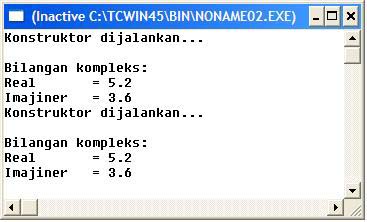 DestruktorDestruktor adalah fungsi anggota kelas yang akan dijalankan secara otomatis pada saat objek akan sirna, nama destruktor sama seperti nama konstruktor, hanya saja diawali dengan sebuah karakter tak berhingga (~)Tampak bahwa destruktor dari masing-masing objek dengan sendirinya dijalankan saat fungsi main( ) berakhir;Konstruktor, Destruktor & Pengalokasian DinamisKonstruktor dan destruktor sangat bermanfaat untuk melakukan pengalokasian memori secara dinamis dan pendealokasiannya (membebaskan memori). Pada saat objek diciptakan, kosntruktor mengalokasian memori di heap dan saat objek akan sirna, destructor melakukan pembebasan memori yang ada pada heap.Contoh program untuk menggambarkan penggunaan  konstruktor dan destruktor yang berkaitan dengan memori dinamis dapat dilihat di bawah ini.MODUL 12KONSEP BERORIENTASI OBJEK (2)PEWARISANPewarisan (Inheritance)Suatu kelas dapat diciptakan berdasarkan kelas lain. Kelas baru ini mempunyai sifat-sifat yang sama dengan kelas pembentuknya, ditambah sifat-sifat khusus lainnya.Dengan pewarisan kita dapat menciptakan kelas baru yang mempunyai sifat yang sama dengan kelas lain tanpa harus menulis ulang bagian-bagian yang sama. Perwarisan merupakan unsur penting dalam pemograman berorientasi objek dan merupakan blok bangunan dasar pertama penggunaan kode ulang (code reuse)Yang perlu menjadi catatan disini adalah bahwa data dan fungsi yang dapat diwariskan hanya yang bersifat public dan protected. Untuk data dan fungsi private tetap tidak dapat diwariskan. Hal ini disebabkan sifat protected yang hanya dapat diakses dari dalam kelas saja.Sifat pewarisan ini menyebabkan kelas-kelas dalam pemograman berorientasi objek membentuk hirarki kelas mulai dari kelas dasar, kelas turunan pertama, kelas turunan kedua dan seterusnya. Sebagai gambaran misalnya ada hirarki kelas unggas.Sebagai kelas dasar adalah Unggas. Salah satu sifat unggas adalah bertelur dan bersayap. Kelas turunan pertama adalah Ayam, Burung, Bebek. Tiga kelas turunan ini mewarisi sifat kelas dasar Unggas yaitu bertelur dan bersayap. Selain mewarisi sifat kelas dasar, masing-masing kelas turunannya mempunyai kelas khusus, Ayam berkokok, Burung terbang, dan Bebek berenang. Kelas ayam punya kelas turunan yaitu Ayam kampung dan Ayam hutan. Dua kelas ini mewarisi sifat Ayam yang berkokok. Tapi dua kelas ini juga punya sifat yang berbeda yaitu: Ayam Kampung berkokok panjang halus sedangkan Ayam Hutan berkokok pendek dan kasar.Jika hirarki kelas Unggas diimplementasikan dalam bentuk program, maka secara sederhana dapat ditulis sebagai berikut:MODUL 13KONSEP BERORIENTASI OBJEK (3)POLIMORPHISMEPolimorfismePolimorphisme merupakan fitur pemograman berorientasi objek yang penting setelah pengkapsulan dan pewarisan. Polimorphisme berasal dari bahasa Yunani, poly (banyak) dan morphos (bentuk). Polimorphisme menggambarkan kemampuan kode C++ berperilaku berbeda tergantung situasi pada waktu run (program berjalan).C++ menetapkan persoalan ini dan mendukung perilaku polimorphisme dengan menggunakan fungsi virtual. Fungsi virtual, yang mengikat kode pada saat runtime, dideklarasikan dengan menempatkan kata kunci virtual sebelum tipe hasil fungsi.Fungsi virtualSuatu fungsi anggota dari suatu kelas dapat dijadikan sebagai fungsi virtual. Jika fungsi seperti ini dideklarasikan kembali pada kelas turunan dan suatu pointer yang menunjuk kelas dasar diciptakan, pointer dapat memilih objek yang tepat sekiranya fungsi anggota tersebut dipanggil via pointer. Gambar dibawah memberikan ilustrasi suatu pointer seperti itu.TipeKeteranganvoidDiartikan sebagai tanpa tipe data dan tanpa pengembalian nilaiintBilangan bulat (integer)floatBilangan pecahan (floating point)doubleBilangan pecahan dengan jangkauan data yang lebih luascharKarakterTipeKeteranganBoolIsi bilangan Boolean (true dan false)Wchar_tWide characterOperatorKeterangan+Penjumlahan -Pengurangan*Perkalian/Pembagian%Modulus / Sisa bagiOperatorKeterangan==Sama dengan !=Tidak sama dengan >Lebih besar dari<Kurang dari>=Lebih besar dari atau sama dengan<=Kurang dari atau sama dengan01234nil01234nil1361224nil[0]nil[1]nil[2]nil[3]nil[4]nil136122401202411357Rachmat\0Johny\0PerintahKegunaanStrcpyMenyalin isi stringStrlnMengetahui panjang stringStrcatMenggabungkan stringStrcmpMembandingkan dua buah string